BERRIEN COUNTY 4-H HORSE LEADERS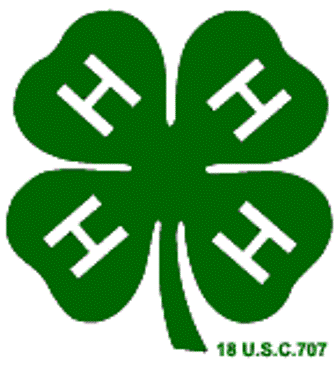 MEETING11/05/192019-2020 OfficersTom Rossman - President									Pamela McCalebb - SecretaryTami Gear - Vice President									Chrissy Bradford - TreasurerPamela McCalebb - Past PresidentMembers Present:Kelly Stelter – MSUE						Tom Rossman – River Valley WranglersChrissy Bradford – High Spirits				Pam McCalebb – Al Bar 4-HKay Kietzer – Tryon 4-H Saddle				Tammy Kettlehut – Great ExpectationsCharity Hackett – We Can Ride				Tami Gear – TumbleweedsSarah Hackett – We Can Ride (Youth)Meeting called to order by President, Tom Rossman, at BCYF Youth Memorial Building. Secretary’s report:  Kay Kietzer made the motion to accept the minutes, Chrissy Bradford seconded, motion  carried.Treasurer’s report:  Opening checking balance as of 10/1/19 is $9,050.05.  No income or deposits made this month.  Expenses paid out included a check to Tom Rossman for $1000.00 for the Horse Judging Team going to National Competition (to help with expenses).  A second check was made out to the Foundation for $1000.00 for a Sponsorship for the Fall Gala.  Total expenses of $2,000.00.  Closing checking balance as of 10/30/19 was $7,050.05. Opening savings balance was $1,255.33.  Received dividends of $.05.  This left a closing savings balance of $1,255.38.  Grand total checking and savings as of 10/30/19 was $8,305.43.   Tami Gear moved to put on file, Charity Hackett seconded.  Motion carried.Bills:   None.       Communications:  None.MSUE:   Kelly reminded everyone that all forms were due on 11/1/19.  If your club paid for taxes this year, those ASFR Forms must be filled out and returned immediately.  Your December bank statements are due to the 4-H Office this year, no later than January 10, 2020.  This is mandatory!  They are underway with the national background checks.  11/30/19 is the due date for these.  URGENT, must be done by 11/30/19.  Kelly also updated everyone on the “Thanks 4 Giving Program”.  It is a partnership with Farm Bureau where they are hoping to do 100 baskets this year.  Need assembly help on 11/23rd, but also needs clubs willing to donate food items.  Each club coordinator was mailed a list of the foods needed.  Need to know each clubs “intent” by 11/11/19 so she can order turkeys.  Every club that participates will be put into a drawing and there will be three winners!  Each of the three club’s picked will get $100.  Assembly will be at BCYF.  Items needed include 1 can of corn or beans, 1 can of sweet potatoes, 1 box of stuffing, 1 jar or packet of gravy, and 1 can of cranberries.  Also a 3# bag of potatoes.  Farm Bureau and other agencies will take care of the milk and butter.  Kelly also reminded all that the annual awards Recognition Banquet will be held on 11/10/19 and the leader’s new Equine Scholarship will be given out that night.  Swap Meet:   Discussed different scenarios for the Swap Meet this year.  It is felt that there are too many Swap Meets in the area, and all of the Swap Meets are suffering because of the over abundance of them.  Also, it’s felt that places like Facebook Marketplace has made it so much easier for people to shop when they need an item, that they don’t need to wait until a Swap Meet comes around.  Lots of discussion of possibly incorporating a Swap Meet later on with possibly a Ranch Horse Show.  Tami Gear stated she will check with the President of Ranch Horse, and see what his thoughts are on this.Horse Judging:   Tom Rossman reported that the team is ready and anxious to attend this event!  They are really looking forward to it!  For those who are interested in Horse Judging this year, the practices will begin on 11/17 at 4:00PM at Rossman’s barn.  There will also be a practice held of 12/8 at 4:00PM.  More info to follow on future practices.  Hippology:   Nothing.	      Public Speaking/Demonstration:   Nothing.  Versatility:  Nothing new.  Fun Show:  Date of show will be August 9th, 2020. We Can Ride:   Charity reported that they had a decent turnout for the WalkAThon.  The fun show went well, and had a pretty good turn out.  Everyone had lots of fun!  Charity also reported they will be partnering with Moe’s and having a “give back night” on 11/19/19 from 7:00-9:00pm.  This is a fund raiser for the program!  Everyone is encouraged to attend!State 4-H Horse Show:   Nothing.Council:   Chrissy reported that the Recognition Banquet is this weekend.  Also that the second order of candy bars has been ordered and distributed.  All money for candy bar orders (both the 1st and 2nd orders), must be in by 12/2/19.  Checks for the candy bar orders need to be made out to Berrien County 4-H Leaders Association.  Chrissy reported that they did another CW Project called Buttons and Bows.  Had 20 participants.  Have another CW Project coming on 12/14/19.  Ages 5-19.  Theme will be “Learning about Chocolate” (for the first two hours).  Second two hours will be themed, “Bath Bombs, etc”.  Cut off will be 25 participants.  No cost.  If interested, contact the 4-H office.  Foundation:  Kay passed out programs from the Annual Theatre Event so that people could see it.  Kay stated they made approximately $2000 on the Silent Auction items.  Kay made a request that Horse Leaders please try and patronize all of the sponsors listed on the pamphlet as a way to show our appreciation for their support.Old Business:   Nothing at this time.  New Business:   Christmas Party for the December meeting.  Discussion followed about where to have our December meeting.  It was decided to have the Secretary send out an email to all 4-H Horse Leaders and let them know we have a choice for the December meeting.  Choices would be 4-H office, Mark III in Benton Harbor, Papa Vinos in St. Joe, or AJ’s in Berrien Springs.   By Laws:  Nothing new. 4-H Equine Educational Activity Scholarship Committee:    Nothing.Pam McCalebb made the motion to adjourn,  Kay Kietzer seconded.  Meeting adjourned at 7:58PM   Respectfully submitted,Pam McCalebb, Secretary